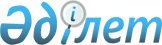 "2013-2015 жылдарға арналған аудандық бюджет туралы" Шал ақын ауданы мәслихатының 2012 жылғы 20 желтоқсандағы N 11/1 шешіміне өзгерістер мен толықтырулар енгізу туралы
					
			Күшін жойған
			
			
		
					Солтүстік Қазақстан облысы Шал ақын ауданының мәслихатының 2013 жылғы 10 қыркүйектегі N 20/1 шешімі. Солтүстік Қазақстан облысының Әділет департаментінде 2013 жылғы 23 қыркүйекте N 2364 болып тіркелді. Қолданылу мерзімінің өтуіне байланысты күші жойылды (Солтүстік Қазақстан облысы Шал ақын ауданы мәслихаты аппаратының 2015 жылғы 07 тамыздағы N 15.2.02-04/168 хаты)      Ескерту. Қолданылу мерзімінің өтуіне байланысты күші жойылды (Солтүстік Қазақстан облысы Шал ақын ауданы мәслихаты аппаратының 07.08.2015 N 15.2.02-04/168 хаты).

      Қазақстан Республикасының 2008 жылғы 4 желтоқсандағы Бюджеттік кодексінің 106-бабы 1-тармағына, 109-бабы 5-тармағына, "Қазақстан Республикасындағы жергілікті мемлекеттік басқару және өзін-өзі басқару туралы" Қазақстан Республикасының 2001 жылғы 23 қаңтардағы Заңы 6-бабы 1-тармағы 1) тармақшасына сәйкес, Шал ақын ауданының мәслихаты ШЕШТІ:

      1. "2013-2015 жылдарға арналған аудандық бюджет туралы" Шал ақын ауданы мәслихатының 2012 жылғы 20 желтоқсандағы № 11/1 шешіміне (нормативтік құқықтық актілерді мемлекеттік тіркеу Тізілімінде 2013 жылдың 16 қаңтарында № 2069 тіркелген, аудандық "Парыз" газетінде 2013 жылғы 25 қаңтарда № 4 санында, аудандық "Новатор" газетінде 2013 жылғы 25 қаңтарда № 4 санында жарияланған) келесі өзгерістер мен толықтырулар енгізілсін: 

      1-тармақ келесі басылымда баяндалсын:

      "1. 2013-2015 жылдарға арналған аудандық бюджет тиісінше 1, 2, 3-қосымшаларға сай бекітілсін, соның ішінде 2013 жылға келесі көлемде: 

      "1) кіріс – 2043039 мың теңге, соның ішінде келесілер бойынша:

      салықтық түсімдер – 229546 мың теңге;

      салықтық емес түсімдер – 8655 мың теңге;

      негізгі капиталды сатудан түсімдер - 49379 мың теңге;

      трансферттердің түсімі – 1755459 мың теңге; 

      2) шығындар – 2054625,8 мың теңге; 

      3) таза бюджеттік несиелеу – 9410 мың теңге, соның ішінде:

      бюджеттік несие – 10386 мың теңге;

      бюджеттік несиелерді өтеу – 976 мың теңге

      4) қаржылық активтермен операциялар бойынша сальдо - 0 мың теңге, соның ішінде:

      қаржылық активтерді сатып алу - 0 мың теңге;

      мемлекеттік қаржылық активтерді сатудан түскен түсімдер - 0 мың теңге;

      5) бюджет дефициті - -20996,8 мың теңге;

      6) бюджет дефицитін қаржыландыру – 20996,8 мың теңге;

      займдардың түсімі – 10386 мың теңге;

      займдарды өтеу – 976 мың теңге; 

      пайдаланатын бюджеттік қаражат қалдықтары - 11586,8."

      9-тармақ келесі басылымда баяндалсын:

      "9. 2013 жылға арналған аудандық бюджетте нысаналы ағымды трансферттер, дамуға трансферттер және бюджеттік несиелер 9-қосымшаға сай бекітілсін:

      мемлекеттік басқармадағы жоғары тұрған органдардың республикалық трансферттер мен бюджеттік несиелер келесі мөлшерді:

      1) 27851 мың теңге – эпизоотикаға қарсы іс шараларды өткізу үшін;

      2) 1720 мың теңге – мамандарды әлеуметтік қолдау шарасын жүзеге асыру үшін;

      3) 110190 мың теңге – мектепке дейінгі білім беру ұйымдарында мемлекеттік білім беру тапсырыстарын жүзеге асыру үшін;

      4) 12291 мың теңге – химия кабинеттерін оқу құралдарымен жабдықтау;

      5) 7615 мың теңге – жетім балаларды асырау үшін асыраушылар (қамқоршылар) мен ата-ана қамқорынсыз қалған балаларға ай сайынғы ақшалай қаржыны төлеу үшін; 

      6) 20349 мың теңге – білім беру ұйымдарындағы мектеп мұғалімдері мен мектепке дейінгі ұйымдардың тәрбиешілеріне біліктілік деңгейі қосымша ақы мөлшерін көбейту үшін;

      7) үш деңгейлі жүйе бойынша санатын жоғарлатудан өткен мұғалімдерге еңбек ақысын жоғарлатуға – 6070 мың теңге;

      8) 1971 мың теңге – арнайы әлеуметтік көмекке мұқтаж үйдегі азаматтарға қызмет ұсыну үшін;

      9) "Өңірлерді дамыту" Бағдарламасын бекіту туралы Қазақстан Республикасы Үкіметінің 2011 жылғы 26 шілдедегі № 862 Қаулысымен бекітілген, "Өңірлерді дамыту" Бағдарламасы аясында өңірлерді экономикалық дамытуға жәрдемдесу бойынша селолық округтерді жайластыру сұрақтарын шешуге іс шараларды іске асыру үшін – 10969 мың теңге;

      10) 10386 мың теңге – мамандарды әлеуметтік қолдау іс шараларын жүзеге асыру үшін республикалық бюджеттен бюджеттік несиелер үшін;

      11) жергілікті атқарушы органдар үшін 10 бірлік санында штат санын арттыруға және компьютерлер сатып алуға – 4419 мың теңге".

      10-тармақ келесі мазмұнда баяндалсын:

      "10. Облыстық бюджеттен мақсатты трансферттер келесі мөлшерде:

      1) елді мекендердің жер-шаруашылығы құрылымы – 1550 мың теңге;

      2) елді мекендердің шекара орнатуы – 1681 мың теңге;

      3) білім беру объектілеріне өртке қарсы дабылды орнату, өрт сөндіру құрылғыларын сатып алу, ағаш жабылғыларын (құрылымдарын) өңдеу қызметтері бойынша – 1000 мың теңге;

      4) білім беру ұйымдарында бейнебақылау құралдар жиынтығын сатып алу және орнату үшін – 300 мың теңге;

      5) білім беру мекемелерінде электрондық кітаптар енгізуге – 439 мың теңге;

      6) Сухорабовка ОМ және Мерген НМ күрделі жөндеу жүргізуге – 2268 мың теңге;

      7) жергілікті атқарушы органдар үшін 1 бірлік санында штат санын арттыруға және компьютерлер сатып алуға – 423 мың теңге.

      көрсетілген шешімдегі 1, 4, 9-қосымшалары осы шешімнің 1, 2, 3-қосымшаларына келісті жаңа редакцияда мазмұндалсын (қоса беріледі);

      2. Осы шешім 2013 жылдың 1 қаңтарынан ісіне енеді.

      Солтүстік Қазақстан облысы 

 2013 жылға арналған Шал ақын ауданының бюджеті 2013 жылға арналған Сергеевка қаласы мен селолық округтер әкімдері аппараттарының бюджеті 2013 жылға арналған мемлекеттік басқармалардың жоғары тұрған органдарынан берілетін трансферттер және бюджеттік несиелер      кестенің жалғасы


					© 2012. Қазақстан Республикасы Әділет министрлігінің «Қазақстан Республикасының Заңнама және құқықтық ақпарат институты» ШЖҚ РМК
				
      Шал ақын ауданы
мәслихатының ХХ сессиясының
төрағасы

К. Сақтанов

      Солтүстік Қазақстан облысы
Шал ақын ауданы 
мәслихатының хатшы

Н. Дятлов

      "КЕЛІСІЛДІ"
"Шал ақын ауданы 
экономика және бюджеттік
жоспарлау бөлімі" мемлекеттік
мекемесінің басшысы
2013 жыл 10 қыркүйек

Е. Андреева
Шал ақын ауданы мәслихатының
2013 жылғы 10 қыркүйектегі № 20/1 шешіміне
1-қосымша
Шал ақын ауданы мәслихатының
2012 жылғы 20 желтоқсандағы № 11/1 шешіміне
1-қосымшаСанаты

Санаты

Санаты

Санаты

Сома, мың теңге

Сыныбы

Сыныбы

Сыныбы

Сома, мың теңге

Ішкі сыныбы

Ішкі сыныбы

Сома, мың теңге

Атауы

Сома, мың теңге

1

2

3

4

5

I. Кірістер

2 043 039

1

Салықтық түсімдер

229 546

03

Әлеуметтік салық

115 609

1

Әлеуметтік салық 

115 609

04

Меншiкке салынатын салықтар

72 028

1

Мүлiкке салынатын салықтар

28 868

3

Жер салығы

7 369

4

Көлiк құралдарына салынатын салық

28 520

5

Бірыңғай жер салығы

7 271

05

Тауарларға, жұмыстарға және қызметтерге салынатын iшкi салықтар

37 014

2

Акциздер

17 525

3

Табиғи және басқа да ресурстарды пайдаланғаны үшiн түсетiн түсiмдер

13 369

4

Кәсiпкерлiк және кәсiби қызметтi жүргiзгенi үшiн алынатын алымдар

6 120

08

Заңдық мәнді іс-әрекеттерді жасағаны және (немесе) оған уәкілеттігі бар мемлекеттік органдар немесе лауазымды адамдар құжаттар бергені үшін алынатын міндетті төлемдер

4 895

1

Мемлекеттік баж

4 895

2

Салықтық емес түсiмдер

8 655

01

Мемлекеттік меншіктен түсетін кірістер

6 197

5

Мемлекет меншігіндегі мүлікті жалға беруден түсетін кірістер

1 197

9

Мемлекеттік жеке меншіктен басқа кірістер

5 000

02

Мемлекеттік бюджеттен қаржыландырылатын мемлекеттік мекемелердің тауарларды (жұмыстарды, қызметтерді) өткізуінен түсетін түсімдер

23

1

Мемлекеттік бюджеттен қаржыландырылатын мемлекеттік мекемелердің тауарларды (жұмыстарды, қызметтерді) өткізуінен түсетін түсімдер

23

04

Мемлекеттік бюджеттен қаржыландырылатын, сондай-ақ Қазақстан Республикасы Ұлттық Банкінің бюджетінен (шығыстар сметасынан) ұсталатын және қаржыландырылатын мемлекеттік мекемелер салатын айыппұлдар, өсімпұлдар, санкциялар, өндіріп алулар

435

1

Мұнай секторы ұйымдарынан түсетін түсімдерді қоспағанда, мемлекеттік бюджеттен қаржыландырылатын, сондай-ақ Қазақстан Республикасы Ұлттық Банкінің бюджетінен (шығыстар сметасынан) ұсталатын және қаржыландырылатын мемлекеттік мекемелер салатын айыппұлдар, өсімпұлдар, санкциялар, өндіріп алулар

435

06

Басқа да салықтық емес түсiмдер

2 000

1

Басқа да салықтық емес түсiмдер

2 000

3

Негізгі капиталды сатудан түсетін түсімдер

49 379

01

Республикалық бюджеттен қаржыландырылатын мемлекеттік мекемелерге бекітілген мүлікті сатудан түсетін түсімдер

2 000

1

Мемлекеттік мекемелерге бекітілген мемлекеттік мүлікті сату

2 000

03

Материалдық емес активтерді және жерді сату

47 379

1

Жерді сату

47 379

4

Трансферттердің түсімдері

1 755 459

02

Мемлекеттiк басқарудың жоғары тұрған органдарынан түсетiн трансферттер

1 755 459

2

Облыстық бюджеттен түсетiн трансферттер

1 755 459

функционалдық топ

функционалдық топ

функционалдық топ

функционалдық топ

сомасы, мың теңге

бюджеттік бағдарлама әкімгері

бюджеттік бағдарлама әкімгері

бюджеттік бағдарлама әкімгері

сомасы, мың теңге

бағдарлама

бағдарлама

сомасы, мың теңге

атауы

сомасы, мың теңге

2) Шығындар:

2054625,8

01

Жалпы сипаттағы мемлекеттiк қызметтер 

201068

112

Аудан (облыстық маңызы бар қала) мәслихатының аппараты

10824

001

Аудан (облыстық маңызы бар қала) мәслихатының қызметін қамтамасыз ету жөніндегі қызметтер

10824

122

Аудан (облыстық маңызы бар қала) әкімінің аппараты

66636

001

Аудан (облыстық маңызы бар қала) әкімінің қызметін қамтамасыз ету жөніндегі қызметтер

57688

003

Мемлекеттік органның күрделі шығыстары

8948

123

Қаладағы аудан, аудандық маңызы бар қала, кент, ауыл, ауылдық округ әкімінің аппараты

104514

001

Қаладағы аудан, аудандық маңызы бар қала, кент, ауыл, ауылдық округ әкімінің қызметін қамтамасыз ету жөніндегі қызметтер

100804

022

Мемлекеттік органның күрделі шығыстары

3710

452

Ауданның (облыстық маңызы бар қаланың) қаржы бөлімі

13657

001

Аудандық бюджетті орындау және коммуналдық меншікті (облыстық маңызы бар қала) саласындағы мемлекеттік саясатты іске асыру жөніндегі қызметтер

10943

003

Салық салу мақсатында мүлікті бағалауды жүргізу

199

010

Жекешелендіру, коммуналдық меншікті басқару, жекешелендіруден кейінгі қызмет және осыған байланысты дауларды реттеу

500

011

Коммуналдық меншікке түскен мүлікті есепке алу, сақтау, бағалау және сату

2015

453

Ауданның (облыстық маңызы бар қаланың) экономика және бюджеттік жоспарлау бөлімі

9775

001

Экономикалық саясатты, мемлекеттік жоспарлау жүйесін қалыптастыру және дамыту және ауданды (облыстық маңызы бар қаланы) басқару саласындағы мемлекеттік саясатты іске асыру жөніндегі қызметтер

9318

004

Мемлекеттік органның күрделі шығыстары

457

02

Қорғаныс

6561

122

Аудан (облыстық маңызы бар қала) әкімінің аппараты

6561

005

Жалпыға бірдей әскери міндетті атқару шеңберіндегі іс-шаралар

6141

006

Аудан (облыстық маңызы бар қала) ауқымындағы төтенше жағдайлардың алдын алу және жою

320

007

Аудандық (қалалық) ауқымдағы дала өрттерінің, сондай-ақ мемлекеттік өртке қарсы қызмет органдары құрылмаған елдi мекендерде өрттердің алдын алу және оларды сөндіру жөніндегі іс-шаралар

100

04

Бiлiм беру

1475400

464

Ауданның (облыстық маңызы бар қаланың) білім беру бөлімі

29404

009

Мектепке дейінгі тәрбиелеу мен оқытуды қамтамасыз ету

29404

123

Қаладағы аудан, аудандық маңызы бар қала, кент, ауыл, ауылдық округ әкімінің аппараты

1619

005

Ауылдық (селолық) жерлерде балаларды мектепке дейін тегін алып баруды және кері алып келуді ұйымдастыру

1619

464

Ауданның (облыстық маңызы бар қаланың) білім беру бөлімі

1444377

003

Жалпы білім беру

1211517

006

Балаларға қосымша білім беру 

56345

004

Ауданның (облыстық маңызы бар қаланың) мемлекеттік білім беру мекемелерінде білім беру жүйесін ақпараттандыру

2500

040

Мектепке дейінгі мекемелерде білім беру жалпы мемлекеттік тапсырысты жүзеге асыру

110190

067

Мекемелер және мемлекеттік мекемелерде ведомствоға қарасты күрделі шығындар

40030

001

Жергілікті деңгейде білім беру саласындағы мемлекеттік саясатты іске асыру жөніндегі қызметтер

6585

005

Ауданның (облыстық маңызы бар қаланың) мемлекеттік білім беру мекемелер үшін оқулықтар мен оқу-әдiстемелiк кешендерді сатып алу және жеткізу

9595

015

Республикалық бюджеттен берілетін трансферттер есебінен жетім баланы (жетім балаларды) және ата-аналарының қамқорынсыз қалған баланы (балаларды) күтіп-ұстауға асыраушыларына ай сайынғы ақшалай қаражат төлемдері

7615

06

Әлеуметтiк көмек және әлеуметтiк қамсыздандыру

96292

451

Ауданның (облыстық маңызы бар қаланың) жұмыспен қамту және әлеуметтік бағдарламалар бөлімі

96292

002

Еңбекпен қамту бағдарламасы

11522

004

Ауылдық жерлерде тұратын денсаулық сақтау, білім беру, әлеуметтік қамтамасыз ету, мәдениет және спорт мамандарына отын сатып алуға Қазақстан Республикасының заңнамасына сәйкес әлеуметтік көмек көрсету

1101

005

Мемлекеттік атаулы әлеуметтік көмек 

4595

007

Жергілікті өкілетті органдардың шешімі бойынша мұқтаж азаматтардың жекелеген топтарына әлеуметтік көмек

7727

010

Үйден тәрбиеленіп оқытылатын мүгедек балаларды материалдық қамтамасыз ету

1530

014

Мұқтаж азаматтарға үйде әлеуметтiк көмек көрсету

24463

016

18 жасқа дейінгі балаларға мемлекеттік жәрдемақылар

20141

017

Мүгедектерді оңалту жеке бағдарламасына сәйкес, мұқтаж мүгедектерді міндетті гигиеналық құралдармен және ымдау тілі мамандарының қызмет көрсетуін, жеке көмекшілермен қамтамасыз ету

3771

001

Жергілікті деңгейде жұмыспен қамтуды қамтамасыз ету және халық үшін әлеуметтік бағдарламаларды іске асыру саласындағы мемлекеттік саясатты іске асыру жөніндегі қызметтер

18776

021

Мемлекеттік органның күрделі шығыстары 

2165

011

Жәрдемақыларды және басқа да әлеуметтік төлемдерді есептеу, төлеу мен жеткізу бойынша қызметтерге ақы төлеу

501

07

Тұрғын үй-коммуналдық шаруашылық

46043

467

Ауданның (облыстық маңызы бар қаланың) құрылыс бөлімі

19033

007

Қаланы және елді мекендерді көркейтуді дамыту

4000

003

Мемлекеттік коммуналдық тұрғын үй қорының тұрғын үйін жобалау, салу және (немесе) сатып алу 

6600

004

Инженерлік коммуникациялық инфрақұрылымды жобалау, дамыту, жайластыру және (немесе) сатып алу 

7000

072

Жұмыспен қамту 2020 Жол картасы шеңберінде тұрғын жай салу және (немесе) сатып алу және инженерлік коммуникациялық инфрақұрылымдарды дамыту және (немесе) сатып алу

833

022

Жұмыспен қамту 2020 Жол картасы шеңберінде инженерлік коммуникациялық инфрақұрылымдардың дамуы 

600

464

Ауданның (облыстық маңызы бар қала) білім беру бөлімі

2268

026

Жұмыспен қамту 2020 Жол картасы бойынша ауылдық елді мекендерді дамыту шеңберінде объектілерді жөндеу

2268

458

Ауданның (облыстық маңызы бар қаланың) тұрғын үй-коммуналдық шаруашылық, жолаушылар көлігі және автомобиль жолдары бөлімі

9499

012

Сумен жабдықтау және су бұру жүйесінің жұмыс істеуі

4540

004

Азаматтардың жекелеген санаттарын тұрғын үймен қамтамасыз ету

4959

123

Қаладағы аудан, аудандық маңызы бар қала, кент, ауыл, ауылдық округ әкімінің аппараты

600

009

Елді мекендердің санитариясын қамтамасыз ету

600

458

Ауданның (облыстық маңызы бар қаланың) тұрғын үй-коммуналдық шаруашылық, жолаушылар көлігі және автомобиль жолдары бөлімі

14643

015

Жергілікті бюджет қаражаты есебінен

5275

016

Елдi мекендердiң санитариясын қамтамасыз ету

3825

017

Жерлеу орындарын күтiп-ұстау және туысы жоқтарды жерлеу

38

018

Елдi мекендердi абаттандыру және көгалдандыру

5505

08

Мәдениет, спорт, туризм және ақпараттық кеңістiк

102735

123

Қаладағы аудан, аудандық маңызы бар қала, кент, ауыл, ауылдық округ әкімінің аппараты

14384

006

Жергілікті деңгейде мәдени-демалыс жұмыстарын қолдау

14384

455

Ауданның (облыстық маңызы бар қаланың) мәдениет және тілдерді дамыту бөлімі

15306

003

Мәдени-демалыс жұмысын қолдау

15306

465

Ауданның (облыстық маңызы бар қаланың) Дене шынықтыру және спорт бөлімі

5223

006

Аудандық (облыстық маңызы бар қалалық) деңгейде спорттық жарыстар өткiзу

402

007

Әртүрлi спорт түрлерi бойынша ауданның (облыстық маңызы бар қаланың) құрама командаларының мүшелерiн дайындау және олардың облыстық спорт жарыстарына қатысуы

4821

455

Ауданның (облыстық маңызы бар қаланың) мәдениет және тілдерді дамыту бөлімі

38348

006

Аудандық (қалалық) кiтапханалардың жұмыс iстеуi

37224

032

Мекемелер және мемлекеттік мекемелерде ведомствоға қарасты күрделі шығындар

500

007

Мемлекеттік тілді және Қазақстан халықтарының басқа да тілдерін дамыту

624

456

Ауданның (облыстық маңызы бар қаланың) ішкі саясат бөлімі

5318

002

Газеттер мен журналдар арқылы мемлекеттік ақпараттық саясат жүргізу жөніндегі қызметтер

5248

005

Мәдениетті, спортты, туризмді және ақпараттық кеңістікті ұйымдастыру бойынша өзге қызметтер 

70

455

Ауданның (облыстық маңызы бар қаланың) мәдениет және тілдерді дамыту бөлімі

7131

001

Жергілікті деңгейде тілдерді және мәдениетті дамыту саласындағы мемлекеттік саясатты іске асыру жөніндегі қызметтер

7131

456

Ауданның (облыстық маңызы бар қаланың) ішкі саясат бөлімі

9367

001

Жергілікті деңгейде ақпарат, мемлекеттілікті нығайту және азаматтардың әлеуметтік сенімділігін қалыптастыру саласында мемлекеттік саясатты іске асыру жөніндегі қызметтер

8867

003

Жастар саясаты саласындағы өңірлік бағдарламаларды iске асыру

500

465

Ауданның (облыстық маңызы бар қаланың) Дене шынықтыру және спорт бөлімі

7658

001

Жергілікті деңгейде дене шынықтыру және спорт саласындағы мемлекеттік саясатты іске асыру жөніндегі қызметтер

6158

004

Мемлекеттік органның күрделі шығындары 

1500

10

Ауыл, су, орман, балық шаруашылығы, ерекше қорғалатын табиғи аумақтар, қоршаған ортаны және жануарлар дүниесін қорғау, жер қатынастары

55827

474

Ауданның (облыстық маңызы бар қаланың) ауыл шаруашылығы және ветеринария бөлімі

18281

001

Жергілікті деңгейде ауыл шаруашылығы және ветеринария саласындағы мемлекеттік саясатты іске асыру жөніндегі қызметтер

55827

003

Мемлекеттік органның күрделі шығыстары 

139

005

Мал көмінділерінің (биотермиялық шұңқырлардың) жұмыс істеуін қамтамасыз ету

1070

007

Қаңғыбас иттер мен мысықтарды аулауды және жоюды ұйымдастыру

1000

099

Мамандардың әлеуметтік көмек көрсетуі жөніндегі шараларды іске асыру

1720

012

Ауыл шаруашылығы жануарларын бірдейлендіру жөніндегі іс-шараларды жүргізу 

1500

463

Ауданның (облыстық маңызы бар қаланың) жер қатынастары бөлімі

9695

001

Аудан (облыстық маңызы бар қала) аумағында жер қатынастарын реттеу саласындағы мемлекеттік саясатты іске асыру жөніндегі қызметтер

6464

003

Елдi мекендердi жер-шаруашылық орналастыру

1550

006

Аудандық маңызы бар қалалардың, кенттердiң, ауылдардың (селолардың), ауылдық (селолық) округтердiң шекарасын белгiлеу кезiнде жүргiзiлетiн жерге орналастыру

1681

474

Ауданның (облыстық маңызы бар қаланың) ауыл шаруашылығы және ветеринария бөлімі

27851

013

Эпизоотияға қарсы іс-шаралар жүргізу

27851

11

Өнеркәсіп, сәулет, қала құрылысы және құрылыс қызметі

5763

467

Ауданның (облыстық маңызы бар қаланың) құрылыс бөлімі

5763

001

Жергілікті деңгейде құрылыс саласындағы мемлекеттік саясатты іске асыру жөніндегі қызметтер

5763

12

Көлік және коммуникация

21345,7

458

Ауданның (облыстық маңызы бар қаланың) тұрғын үй-коммуналдық шаруашылық, жолаушылар көлігі және автомобиль жолдары бөлімі

21345,7

023

Автомобиль жолдарының жұмыс істеуін қамтамасыз ету

20745,7

037

Әлеуметтік маңызы бар қалалық (ауылдық), қала маңындағы және ауданішілік қатынастар бойынша жолаушылар тасымалдарын субсидиялау 

600

13

Басқалар

28428

469

Ауданның (облыстық маңызы бар қаланың) кәсіпкерлік бөлімі

6472

001

Жергілікті деңгейде кәсіпкерлік пен өнеркәсіпті дамыту саласындағы мемлекеттік саясатты іске асыру жөніндегі қызметтер

6472

13

Басқалар

10987

123

Қаладағы аудан, аудандық маңызы бар қала, кент, ауыл, ауылдық округ әкімінің аппараты

10969

040

"Өңірлерді дамыту" Бағдарламасы шеңберінде өңірлерді экономикалық дамытуға жәрдемдесу бойынша шараларды іске іске асыру

10969

452

Ауданның (облыстық маңызы бар қаланың) қаржы бөлімі

4500

012

Ауданның (облыстық маңызы бар қаланың) жергілікті атқарушы органының резерві

4500

458

Ауданның (облыстық маңызы бар қаланың) тұрғын үй-коммуналдық шаруашылық, жолаушылар көлігі және автомобиль жолдары бөлімі

6487

001

Жергілікті деңгейде тұрғын үй-коммуналдық шаруашылығы, жолаушылар көлігі және автомобиль жолдары саласындағы мемлекеттік саясатты іске асыру жөніндегі қызметтер

6487

15

Трансферттер

10825,1

452

Ауданның (облыстық маңызы бар қаланың) қаржы бөлімі

10825,1

006

Нысаналы пайдаланылмаған (толық пайдаланылмаған) трансферттерді қайтару

8791,1

024

Мемлекеттік органдардың функцияларын мемлекеттік басқарудың төмен тұрған деңгейлерінен жоғарғы деңгейлерге беруге байланысты жоғары тұрған бюджеттерге берілетін ағымдағы нысаналы трансферттер

2034

3) Таза бюджеттік несиелеу

9410

Бюджеттік несие

10386

10

Ауыл, су, орман, балық шаруашылығы, ерекше қорғалатын табиғи аумақтар, қоршаған ортаны және жануарлар дүниесін қорғау, жер қатынастары

10386

474

Ауданның (облыстық маңызы бар қаланың) ауыл шаруашылығы және ветеринария бөлімі

10386

009

Мамандарды әлеуметтік қолдау шараларын іске асыруға берілетін бюджеттік кредиттер

10386

5

Бюджеттік кредиттерді өтеу

976

01

Бюджеттік кредиттерді өтеу

976

1

Мемлекеттік бюджеттен берілген бюджеттік кредиттерді өтеу

976

4) Қаржылық активтермен операциялар бойынша сальдо

0

Қаржы активтерін алу

0

Мемлекеттің қаржылық активтерін сатудан түскен түсім

0

5) Бюджет дефициті (профициті) 

-20996,8

6) Дефицитті қаржыландыру

20996,8

13

Басқалар

16180

санаты

санаты

санаты

санаты

сомасы, мың теңге

сынып

сынып

сынып

сомасы, мың теңге

сынып асты

сынып асты

сомасы, мың теңге

Атауы

сомасы, мың теңге

1

2

3

А

Б

7

Қарыздар түсімі

10386

01

Мемлекеттік ішкі қарыздар 

10386

2

Қарыз алу келісім-шарттары

10386

функционалдық топ

функционалдық топ

функционалдық топ

функционалдық топ

сомасы, мың теңге

бюджеттік бағдарлама әкімгері

бюджеттік бағдарлама әкімгері

бюджеттік бағдарлама әкімгері

сомасы, мың теңге

бағдарлама

бағдарлама

сомасы, мың теңге

Атауы

сомасы, мың теңге

16

Займдарды жою

976

452

Ауданның (облыстық маңызы бар қала) қаржы бөлімі

976

008

Жоғары тұрған бюджет алдында жергілікті атқарушы органның қарызын жабу 

976

санаты 

санаты 

санаты 

санаты 

сомасы, мың теңге

сынып

сынып

сынып

сомасы, мың теңге

сынып асты

сынып асты

сомасы, мың теңге

Атауы

сомасы, мың теңге

1

2

3

А

Б

8

Бюджеттік қаржының пайдаланылатын қалдықтары

11586,8

01

Бюджеттік қаржы қалдықтары

11586,8

1

Бюджеттік қаржының бос қалдықтары

11586,8

Шал ақын ауданы мәслихатының
2013 жылғы 10 қыркүйектегі № 20/1 шешіміне
2-қосымша
Шал ақын ауданы мәслихатының
2012 жылғы 20 желтоқсандағы № 11/1 шешіміне
4-қосымша№ 

Округтер атауы

Қаладағы

аудан,

аудандық

маңызы

бар

қала,

кент,

ауыл,

ауылдық

округ

әкімінің

қызметін

қамтама-

сыз ету

жөнінде-

гі қыз-

меттер

123.001

Мем-

ле-

кет-

тік

ор-

ган-

дар-

дың

күр-

делі

шы-

ғын-

дары

123.

022

Жергі-

лікті

дең-

гейде

мәде-

ни-бос

уақыт

жұмы-

сын

қолдау

123.

006

"Өңірлер-

ді дамы-

ту" бағ-

дарламасы

аясында

аймақтық

экономи-

калық

дамытуға

жәрдемде-

су бойын-

ша шаманы

жүзеге

асыру

123.040

Елді

мекен-

дердің

санита-

риясын

қамта-

масыз

ету

123.009

Селолық

жерлер-

де ба-

лаларды

мектеп-

ке дей-

ін те-

гін алып

баруды

және

кері

алып

келуді

ұйымдас-

тыру

123.005.

000

Барлық

сома

мың

теңге

1

Қалалық әкімдік

14512

417

0

14929

2

Афанасьев

7177

2300

1177

1200

396

12250

3

Аютас

7892

139

140

2093

10264

4

Городецк

6243

139

2904

950

10236

5

Жаңажол

7221

0

1050

8271

6

Кривощеков

6875

139

4460

192

200

297

12163

7

Новопокров

7523

139

2098

192

200

10152

8

Октябрь

6855

615

800

8270

9

Приишим

7334

252

192

200

7978

10

Семипол

7315

159

141

1050

8665

11

Ступин

6717

0

1100

7817

12

Сухорабов

7646

139

150

1050

682

9667

13

Юбилейный

7494

139

2447

1100

244

11424

Барлығы

100804

3710

14384

10969

600

1619

132086

Шал ақын ауданы мәслихатының
2013 жылғы 10 қыркүйектегі № 20/1 шешіміне
3-қосымша
Шал ақын ауданы мәслихатының
2012 жылғы 20 желтоқсандағы № 11/1 шешіміне
9-қосымшаФункционалдық топ

Функционалдық топ

Функционалдық топ

Функционалдық топ

Функционалдық топ

Барлығы

Бюджеттік бағдарламалардың әкімшісі

Бюджеттік бағдарламалардың әкімшісі

Бюджеттік бағдарламалардың әкімшісі

Бюджеттік бағдарламалардың әкімшісі

Барлығы

Бағдарлама

Бағдарлама

Бағдарлама

Барлығы

ішкі бағдарлама

ішкі бағдарлама

Барлығы

атауы

Барлығы

2) Шығындар:

221492

1

Жалпы сипаттағы мемлекеттiк қызметтер 

4338

123

Қаладағы аудан, аудандық маңызы бар қала, кент, ауыл, ауылдық округ әкімінің аппараты

4338

001

Қаладағы аудан, аудандық маңызы бар қала, кент, ауыл, ауылдық округ әкімінің қызметін қамтамасыз ету жөніндегі қызметтер

2948

011

Республикалық бюджеттен берілетін трансферттер есебiнен

2664

015

Жергілікті бюджет қаражаты есебінен

284

022

Мемлекеттік органның күрделі шығыстары

1390

011

Республикалық бюджеттен берілетін трансферттер есебiнен

1251

015

Жергілікті бюджет қаражаты есебінен

139

04

Бiлiм беру

158254

464

Ауданның (облыстық маңызы бар қаланың) білім бөлімі

158254

009

Мектепке дейінгі тәрбие ұйымдарының қызметін қамтамасыз ету

117

011

Республикалық бюджеттен берілетін трансферттер есебiнен

117

мектеп мұғалімдеріне және мектепке дейінгі білім беру ұйымдарының тәрбиешілеріне біліктілік санаты үшін қосымша ақы мөлшерін ұлғайту

117

040

Мектепке дейінгі білім беру ұйымдарында мемлекеттік білім беру тапсырысын іске асыруға

110190

011

Республикалық бюджеттен берілетін трансферттер есебiнен

110190

"Балапан" бағдарламасы бойынша шағын орталық құруға

110190

003

Жалпы білім беру

27602

011

Республикалық бюджеттен берілетін трансферттер есебiнен

26302

үш деңгейлі жүйе бойынша біліктілігін арттырудан өткен мұғалімдерге еңбекақыны көтеруге

6070

мектеп мұғалімдеріне және мектепке дейінгі білім беру ұйымдарының тәрбиешілеріне біліктілік санаты үшін қосымша ақы мөлшерін ұлғайту

20232

015

Жергілікті бюджет қаражаты есебінен

1300

білім беру ұйымдарында бейне бақылауға арналған аппаратура сатып алу және орнату

300

білім беру объектілері үшін өрт дабылын орнатуға, өрт сөндіру құралдарын сатып алуға, ағаш жабындарын өңдеу

1000

015

Жетім баланы (жетім балаларды) және ата-аналарының қамқорынсыз қалған баланы (балаларды) күтіп-ұстауға асыраушыларына ай сайынғы ақшалай қаражат төлемдері

7615

067

Ведомстволық бағыныстағы мемлекеттік мекемелерінің және ұйымдарының күрделі шығыстары

12291

011

Республикалық бюджеттен берілетін трансферттер есебiнен

12291

негізгі орта және жалпы орта білім беретін мемлекеттік мекемелердегі химия кабинеттерін оқу жабдығымен жарақтандыру

12291

005

Ауданның (облыстық маңызы бар қаланың) мемлекеттік білім беру мекемелер үшін оқулықтар мен оқу-әдiстемелiк кешендерді сатып алу және жеткізу

439

06

Әлеуметтiк көмек және әлеуметтiк қамсыздандыру

1971

451

Ауданның (облыстық маңызы бар қаланың) жұмыспен қамту және әлеуметтік бағдарламалар бөлімі

1971

014

Мұқтаж азаматтарға үйде әлеуметтiк көмек көрсету

1971

011

Республикалық бюджеттен берілетін трансферттер есебiнен

1971

07

464

Ауданның (облыстық маңызы бар қала) білім беру бөлімі

2268

26

Жұмыспен қамту Жол картасы 2020 бойынша селолық елді мекендерді дамыту аясында нысандарды жөндеу 

2268

015

жергілікті бюджет қаржысынан

2268

10

Ауыл, су, орман, балық шаруашылығы, ерекше қорғалатын табиғи аумақтар, қоршаған ортаны және жануарлар дүниесін қорғау, жер қатынастары

43692

474

Ауданның (облыстық маңызы бар қаланың) ауыл шаруашылығы және ветеринария бөлімі

40461

001

Жергілікті деңгейде ауыл шаруашылығы және ветеринария саласындағы мемлекеттік саясатты іске асыру жөніндегі қызметтер

365

011

Республикалық бюджеттен берілетін трансферттер есебiнен

365

003

Мемлекеттік органның күрделі шығыстары 

139

011

Республикалық бюджеттен берілетін трансферттер есебiнен

139

009

Мамандарды әлеуметтік қолдау шараларын іске асыруға берілетін бюджеттік кредиттер

10386

013

Республикалық бюджет несиелер есебiнен

10386

099

Мамандардың әлеуметтік көмек көрсетуі жөніндегі шараларды іске асыру

1720

011

Республикалық бюджеттен берілетін трансферттер есебiнен

1720

013

Эпизоотияға қарсы іс-шаралар жүргізу

27851

011

Республикалық бюджеттен берілетін трансферттер есебiнен

27851

463

Ауданның (облыстық маңызы бар қаланың) жер қатынастары бөлімі

3231

003

Елдi мекендердi жер-шаруашылық орналастыру

1550

006

Аудандық маңызы бар қалалардың, кенттердiң, ауылдардың (селолардың), ауылдық (селолық) округтердiң шекарасын белгiлеу кезiнде жүргiзiлетiн жерге орналастыру

1681

13

Басқалар

10969

123

Қаладағы аудан, аудандық маңызы бар қала, кент, ауыл (село), ауылдық (селолық) округ әкімінің аппараты

10969

040

"Өңірлерді дамыту" Бағдарламасы шеңберінде өңірлерді экономикалық дамытуға жәрдемдесу бойынша шараларды іске іске асыру

10969

011

Республикалық бюджеттен берілетін трансферттер есебiнен

10969

Республикалық трансферттер мен бюджеттік несиелер

Республикалық трансферттер мен бюджеттік несиелер

Республикалық трансферттер мен бюджеттік несиелер

Республикалық трансферттер мен бюджеттік несиелер

Облыстық бюджеттің трансферттері

Облыстық бюджеттің трансферттері

Облыстық бюджеттің трансферттері

Қорытынды

Ағымдағы

несиелер

даму

Қорытынды

Ағымдағы

даму

213831

203445

10386

0

7661

7661

0

3915

3915

0

0

423

423

0

3915

3915

0

0

423

423

0

2664

2664

0

0

284

284

0

2664

2664

0

0

0

0

0

0

0

0

0

284

284

0

1251

1251

0

0

139

139

0

1251

1251

0

0

0

0

0

0

0

0

0

139

139

0

156515

156515

0

0

1739

1739

0

156515

156515

0

0

1739

1739

0

117

117

0

0

0

0

0

117

117

0

0

0

0

0

117

117

0

0

0

0

0

110190

110190

0

0

0

0

0

110190

110190

0

0

0

0

0

110190

110190

0

0

0

0

0

26302

26302

0

0

1300

1300

0

26302

26302

0

0

0

0

0

6070

6070

0

0

0

0

0

20232

20232

0

0

0

0

0

0

0

0

0

1300

1300

0

0

0

0

0

300

300

0

0

0

0

0

1000

1000

0

7615

7615

0

0

0

0

0

12291

12291

0

0

0

0

0

12291

12291

0

0

0

0

0

12291

12291

0

0

0

0

0

0

0

0

0

439

439

0

1971

1971

0

0

0

0

0

1971

1971

0

0

0

0

0

1971

1971

0

0

0

0

0

1971

1971

0

0

0

0

0

0

0

0

0

2268

2268

0

0

0

0

0

2268

2268

0

0

0

0

0

2268

2268

0

40461

30075

10386

0

3231

3231

0

40461

30075

10386

0

0

0

0

365

365

0

0

0

0

0

365

365

0

0

0

0

0

139

139

0

0

0

0

0

139

139

0

0

0

0

0

10386

0

10386

0

0

0

0

10386

0

10386

0

0

0

0

1720

1720

0

0

0

0

0

1720

1720

0

0

0

0

0

27851

27851

0

0

0

0

0

27851

27851

0

0

0

0

0

0

0

0

0

3231

3231

0

0

0

0

0

1550

1550

0

0

0

0

0

1681

1681

0

10969

10969

0

0

0

0

10969

10969

0

0

0

0

0

10969

10969

0

0

0

0

0

10969

10969

0

0

0

0

0

